Pharmaceutical services - Additional services - Dispensing and Supply of Urology ProductsUrology Supply ServiceManaged by Continence Care ServiceThis document provides learning for use of ELMS2 system for community pharmacy teamsElms2 Overview Urology orders are created by Nursing Teams for Pharmacies to view and dispenseThe system will advise the Pharmacies NHS mailbox of a new orderPharmacy can view, fully/part redeem or cancel ordersReporting function of orders redeemed or passed for payment How to request a loginTo request access to the system email elms2@edinburgh.gov.uk  with the following detailsContractor NumberContractor NameFull NameWork email addressContact telephone number How to login the systemLogin	https://edinburgh.ethiteconline.com/web/elms2live.wsc/web/main.htmlInsert your User IDPasswordYou will be asked to change your temporary password; the password must be 8 characters long:include 4 alphabetic characters.contain at least 2 numbers,and one-character i.e. !$£%&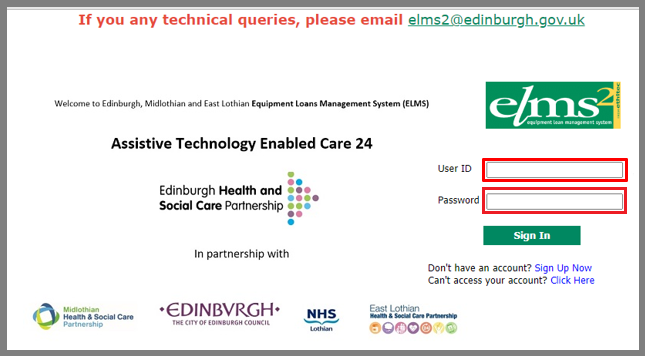 3	Order search pageHere is some information on the order ScreenOn the right-hand side of the screen, are 7 icons4 are used (highlighted in red 3 not used From Left to Right (highlighted in red) 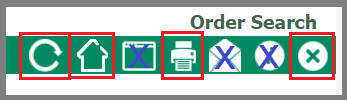 Refresh your screenHome buttonPrintLog outIn the rest of the screen The search function is not used at this timeClick on change your password, to change your login password 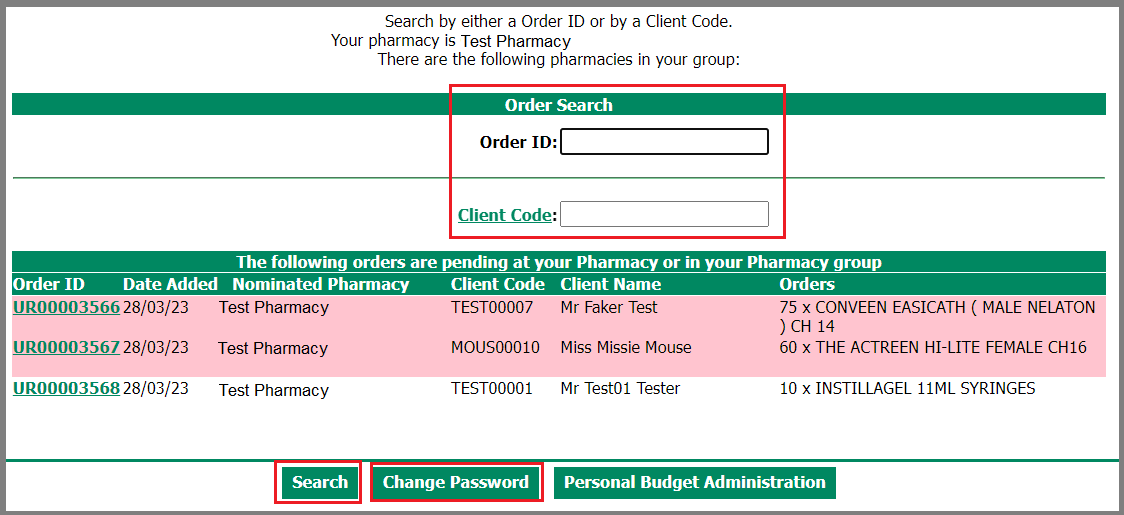 4	Viewing OrdersUrgent orders are marked with a red background and are a priority for the clientStandard orders have a white background and are expected within 5 – 7 days To view an orderClick on the Order ID eg UR00003566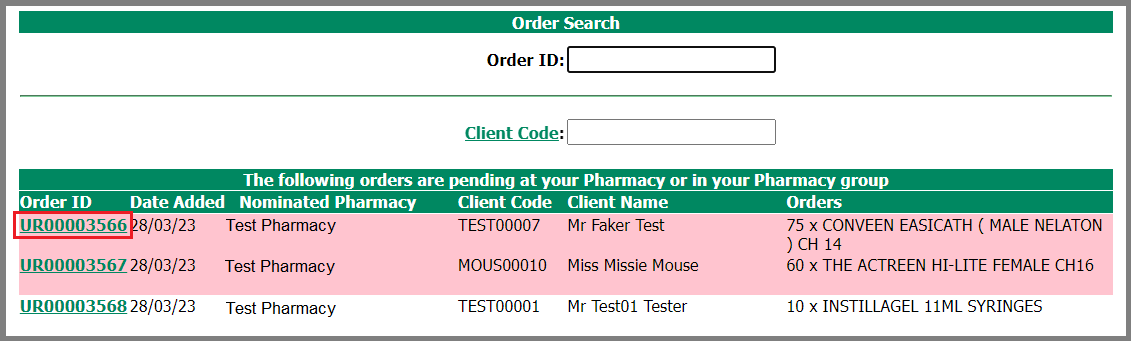 The following page has the information for Pharmacies to dispense the ItemsThere are 3 areasClient Details has the following information Name, Address, DOB, next of kinVoucher Details Voucher ID Notes, written by the Nurse for the Pharmacy Order Line NotesDate and item informationThe pack sizeRequired Units Column is shown and is the total of items regardless of pack countsThe Req Packs column is shown and is the total number of packs of the item to be dispensed.Redeem section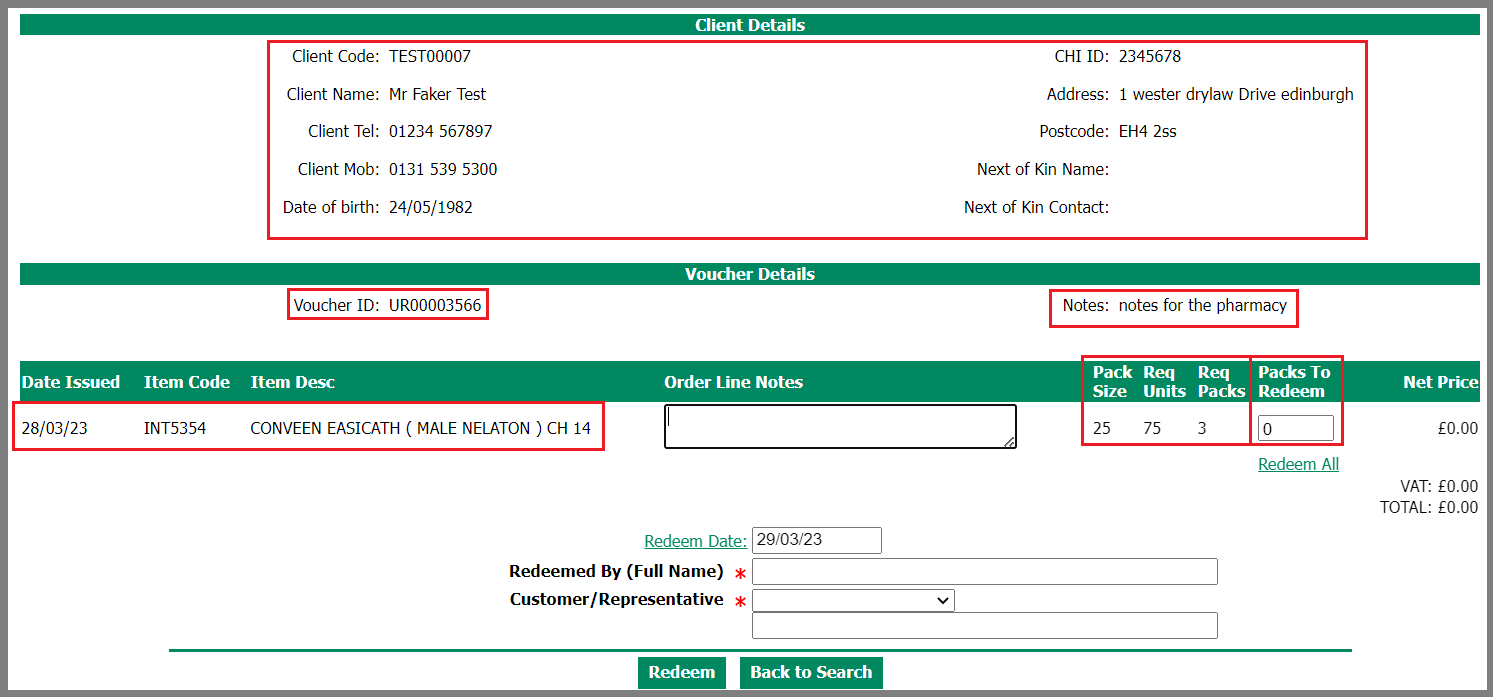 4.1	How to Dispense a full orderThen we can look at how to update part dispensed or cancelled ordersNotesThe Nursing team may write information pertaining to the prescription, ie client on holidayPacks to redeemIf all items are to be redeemed - Click on Redeem AllOrder Line notesThere is an option to enter informative notes about individual itemsRedeemed by (Full Name) Enter your NameCustomer/ RepresentativeClick on the down arrow, and choose either Collected or Delivered by PharmacyTo complete the process, click on Redeem 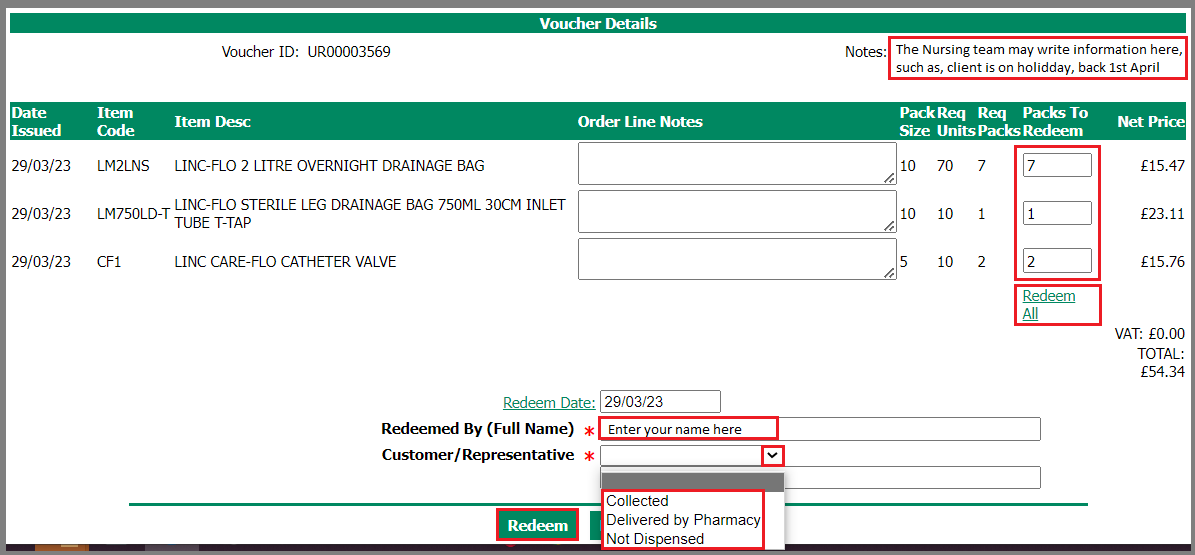 This is the last opportunity to cancel and amend your entry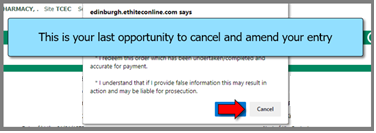 At this point click on OK to finalise the order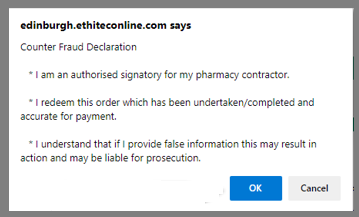 The Voucher Redeemed confirmation screen appearsAll items have been redeemed for paymentClick on Back to Search screen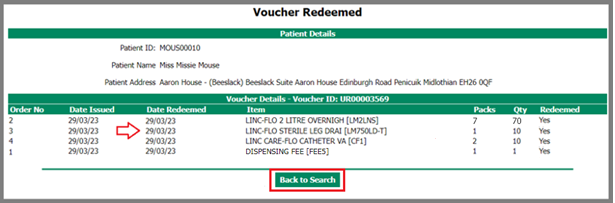 4.2	How to update part dispensed an item within OrdersLet’s look at that same order and instead part dispense not providing item code LM2LNSIn the order Screenfind the order Click onto the Order IDIn the Voucher, you will see the followingNotesThe Nursing team may write information pertaining to the prescription, ie client on holidayPacks to redeemRedeem the individual itemsIf you cannot redeem (dispense) an item, leave item packs to redeem at 0, then write in the order line noteOrder Line notesIf you cannot redeem (dispense) the item Write in the notes – reason item is not dispensed. Inform continence.care@nhslothian.scot.nhs.uk when an alternative item is required. Provide client and order details with your communication.Redeemed by (Full Name) Enter your NameCustomer/ RepresentativeClick on the down arrow, and choose either Collected or Delivered by PharmacyTo complete the process, click on Redeem 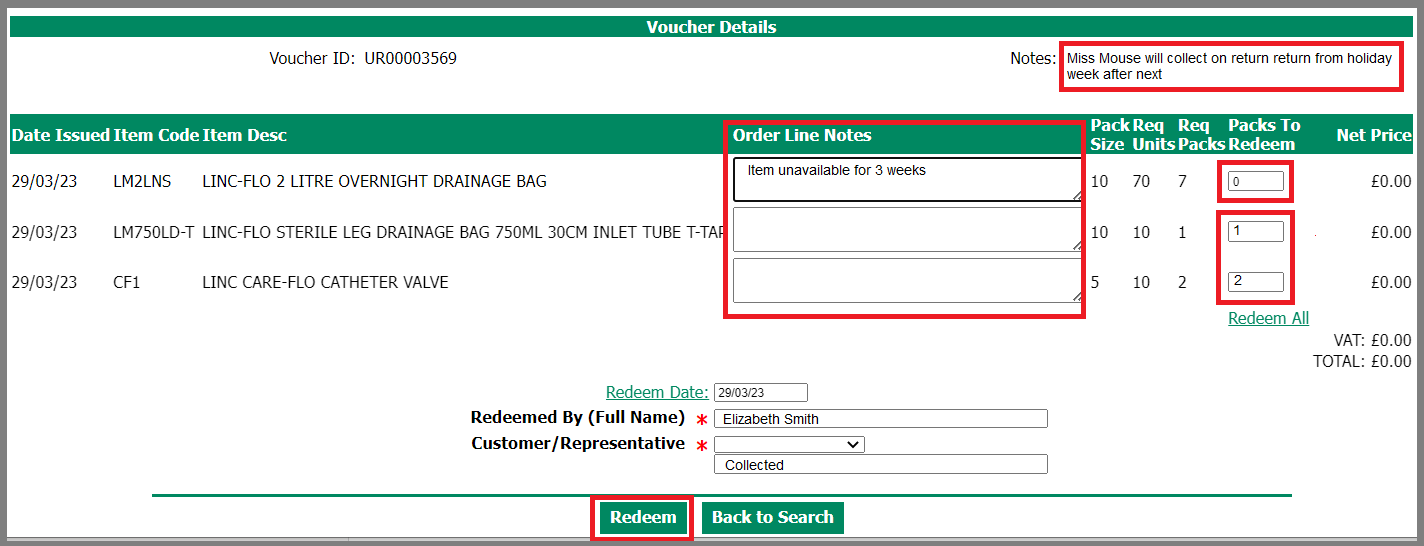 The following pop up will appear Please read the message and if correct you are not dispensing all itemsClick on OK to continue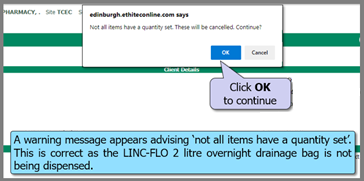 As you are not dispensing all items – this pop up appears.If correct, click on OK to continue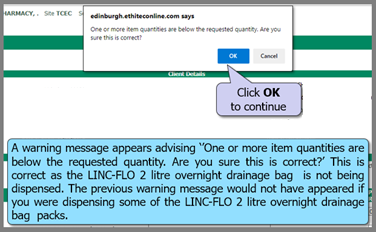 This is the last opportunity to cancel and amend your entry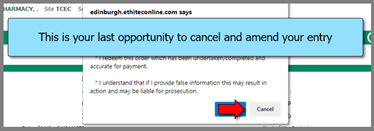 At this point click on OK to finalise the orderThe Voucher Redeemed confirmation screen appearsItem 1 has been cancelledItem 2 and 3 have been redeemed for paymentClick on Back to Search screen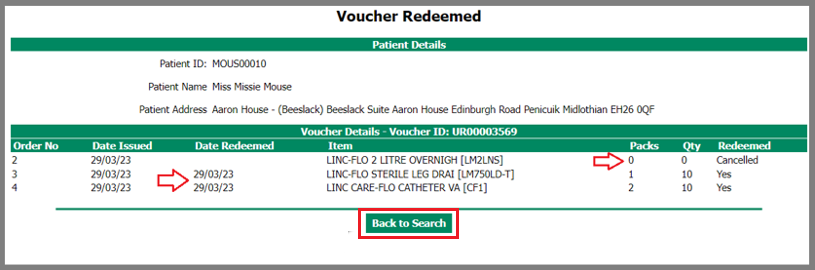 Which takes you back to the Order search screen.The order UR00003569 is now removed from your list of pending orders4.3	How to cancel OrderFind the order Click on the Order ID 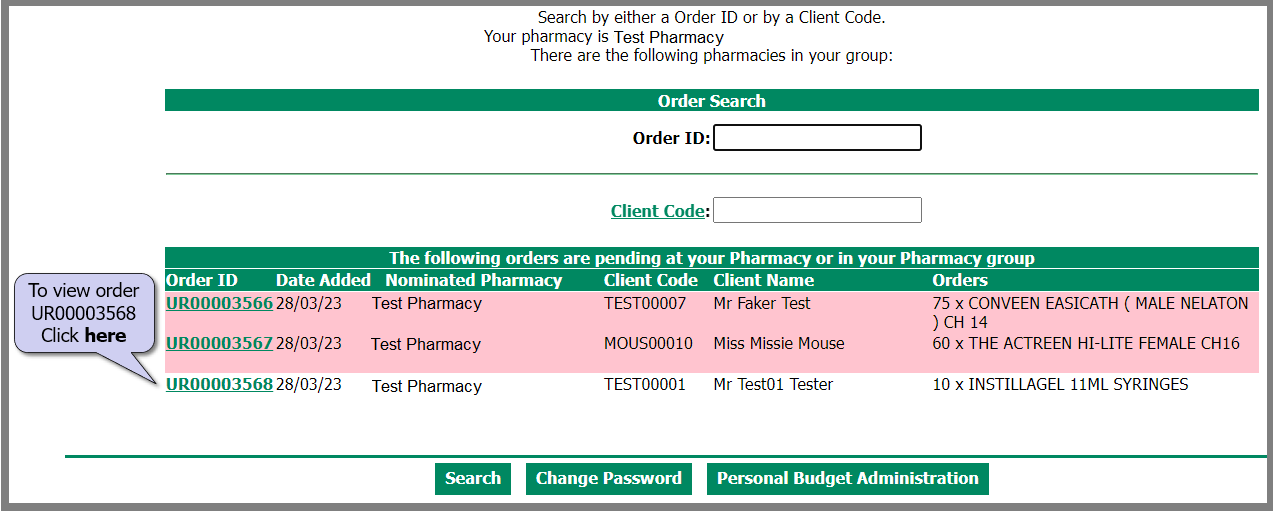 In the Voucher Screen Leave all item packs to redeem at 0, then write in the order line noteInform continence.care@nhslothian.scot.nhs.uk if an alternative item is required.Then Redeemed by (Full Name) Enter your NameCustomer/ RepresentativeClick on the down arrow, and choose either Not dispensedTo complete the process, click on Redeem 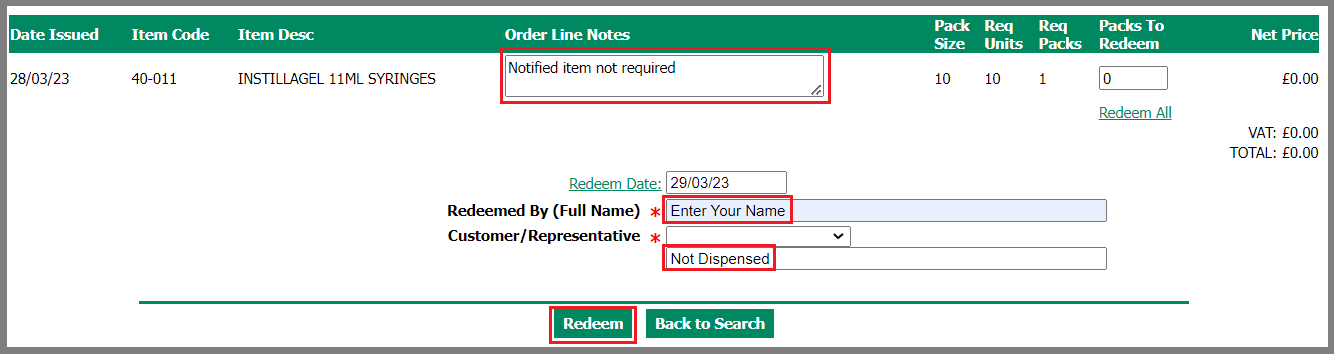 Three pop up messages will appear Pop up No.1 – informing you that not all items have a quantity If correct, Click OK to continue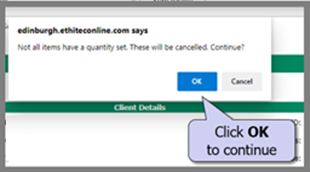 Pop up No. 2Again the system is confirming that 1 or more items are below the requested quantityIf correct Click OK to continue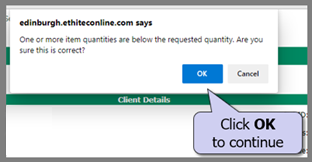 Last pop upPlease read and confirm the Counter Fraud Declaration To finalise – Click ok 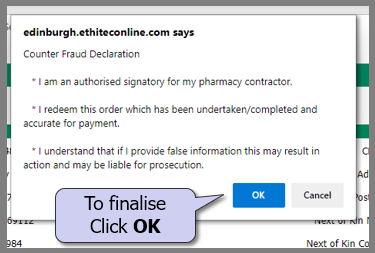 The Voucher Redeemed confirmation screen appearsAll Items have been cancelled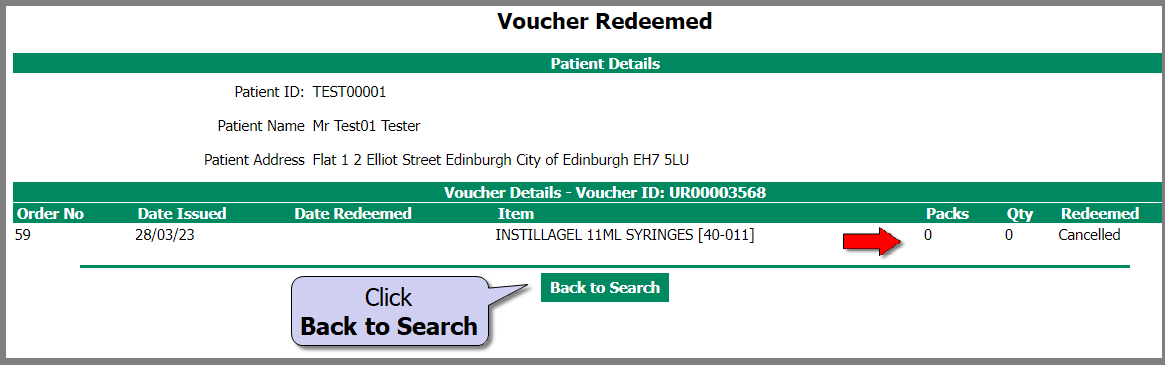 5	Personal Budget Administration On the front screen, you can access the Personal Budget Administration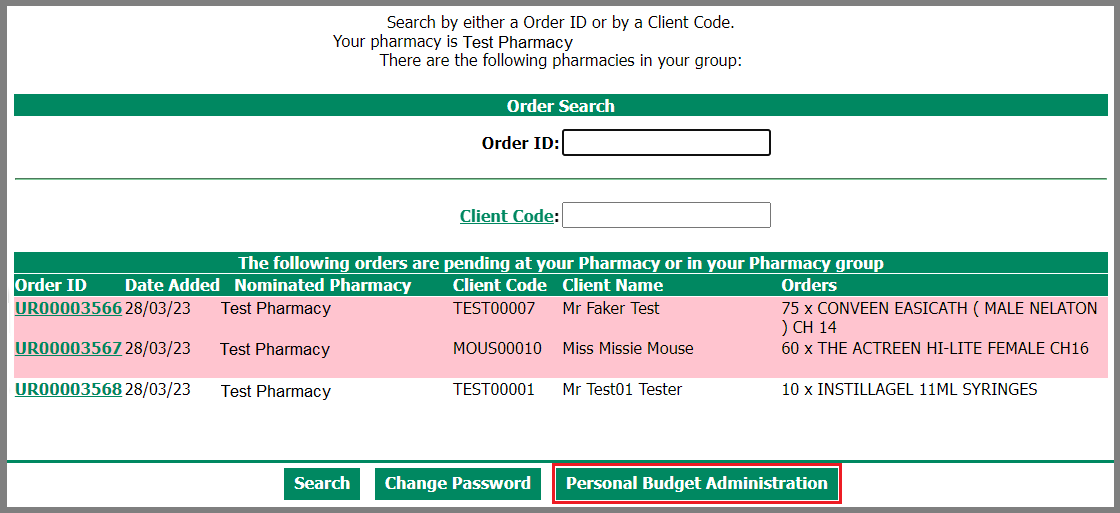 To search for redeemed vouchersClick on Redeemed Date Start – a calendar appears, click on the required dateEnter the end date of your searchEnsure that the active is YesClick on Search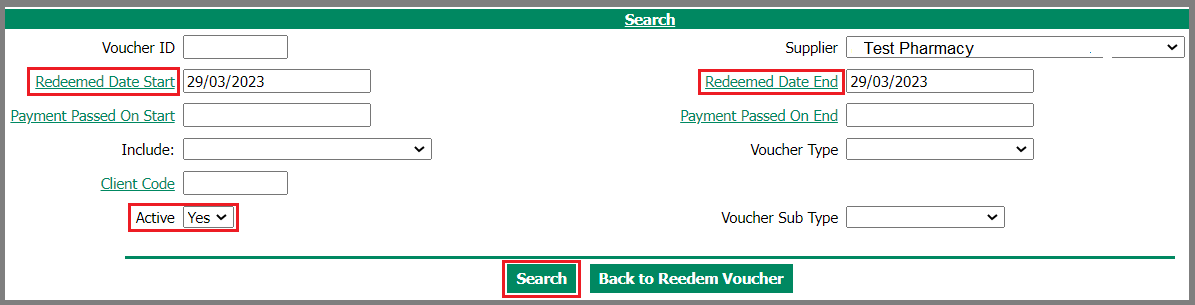 Search results are returned on this screenTo export the list, click on Export List This will download into a Microsoft Excel file. These files should only be held for as long as necessary, and where longer than 3 months, removal of the client’s name from the export is recommended.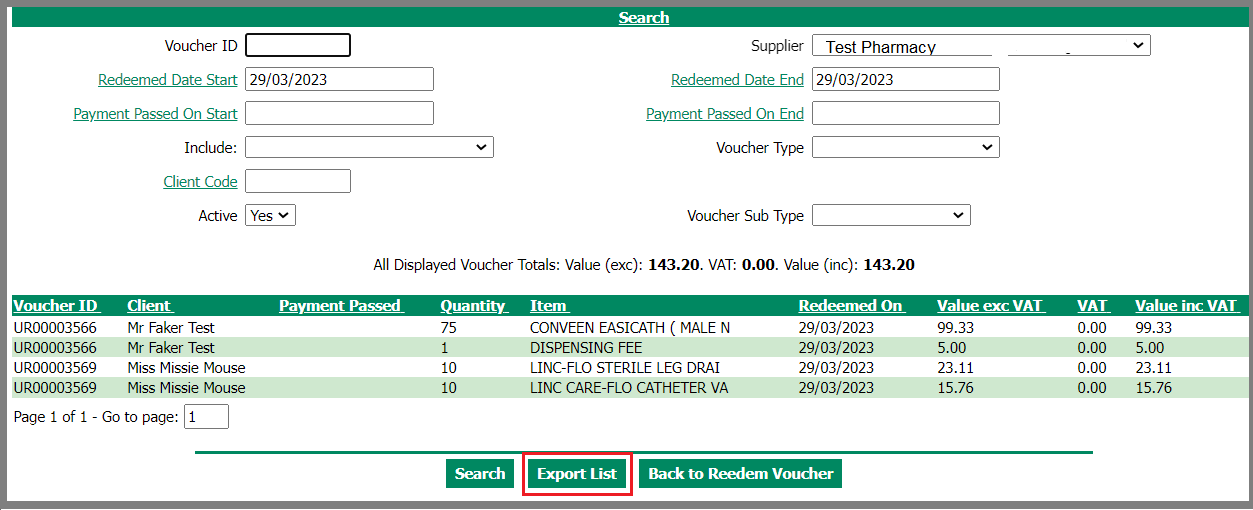 In the screen print below the Payment passed column - Vouchers will show date payment passed to Primary Services Division Paymaster. 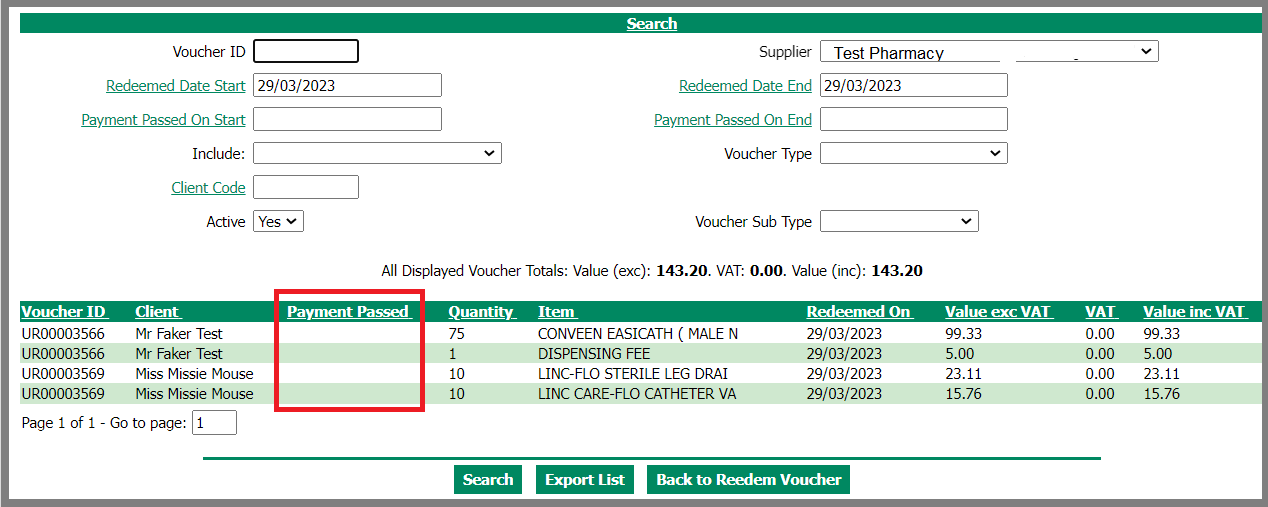 In the Personal Budget Administration Screen You can also search for a Client Click on Client Code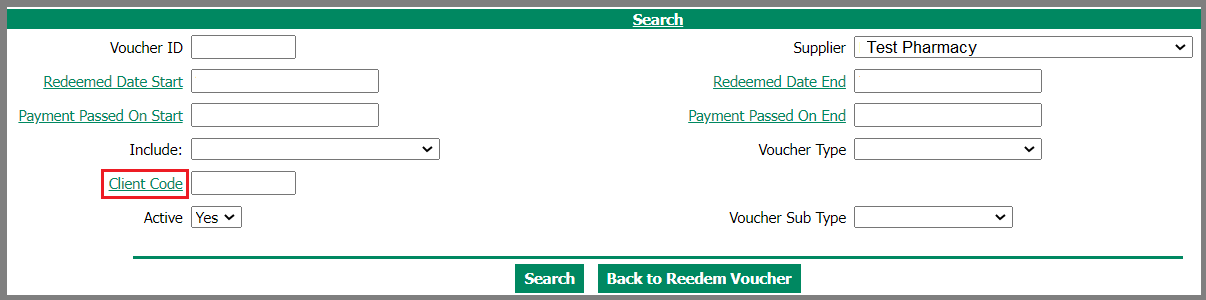 The following page appearsIn the NHS No box, type in the CHI 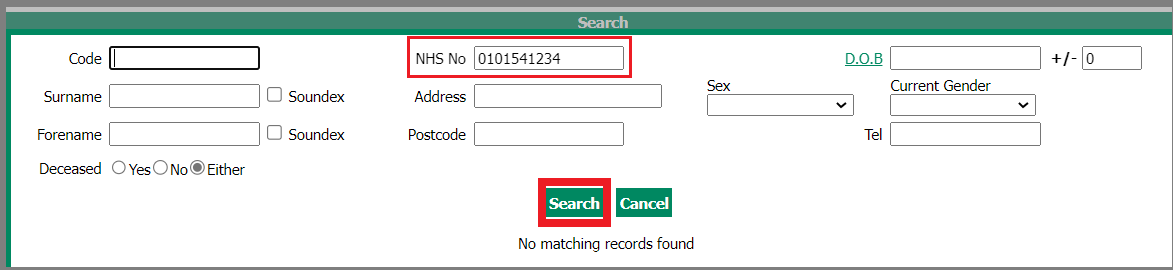 6	Support Contacts For user access requests or any technical queries using Elms2, please email elms2@edinburgh.gov.uk  For patient order queries, please email continence.care@nhslothian.scot.nhs.uk or telephone 0131 537 4572Service opening times: Monday to Friday: 9.00am to 3.00pm (Closed for lunch between 12.15pm and 1.00pm)Please note the followingEach order is known as a voucher to claim payment. Order Voucher redemption ruleThe voucher can only be redeemed in one transaction and completes the order you have dispensed or item/s you may not have dispensed.You cannot go back later and dispense more items to the voucherThe Order VoucherVoucher is either fully dispensed, part dispensed or cancelled.A dispensing fee is added to the payment of fully dispensed vouchers.Inform continence.care@nhslothian.scot.nhs.uk when item out of stock to arrange a new order of an alternative item. Provide client and order details with your communication.Once the voucher is redeemed the order will be removed from the order screen.You will find history of vouchers at the Personal Budget Administration screen and will be covered at the end of the tutorial.RememberVoucher redemption ruleThe voucher can only be redeemed in one transaction and completes the order you have dispensed or item/s you may not have dispensed.You cannot go back later and dispense more items to the voucherVoucher Information payment informationVouchers are usually passed for payment 2 working days before deadline on the 14th of each month.Except in the Month of December when they bring forward the deadline as early as the 4th